                                LESSON PLAN                 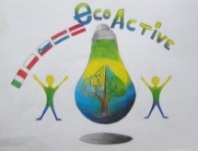 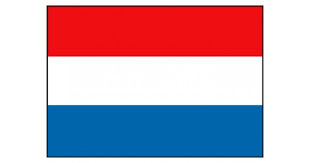 SCHOOLBs De WeijerwereldTHEMATIC AREA Eco Active Healthy Food.TEACHERThea Willems, Hetty Bardoel, Denise de Vlam, Gertjan VrenkenSUBJECT Healthy Food AGE GROUP(approximately)6-7-8 yearsTIME REQUIRED60-80 minutes, each part of lessons (5)PLACEIn school: classroom,Out of the school:  vegetable garden, workshopsLESSON OBJECTIVESHealthy breakfastLesson:  the need of healthy foodHow and where grow the healthy vegetables (visit vegetables garden)Workshops: create recipes for healthy food Manual skills: making fruit or vegetables from salty bread-doughREGULAR LESSONS YOU CAN USELanguage: how to name the vegetables and fruitsReading lessons Biology: what your body needs to stay healthyNature knowledge: how fruits and vegetables growCooking skills. Reading and preparing recipes.CLASS ORGANISATION
Pupils work in groups, mixed up the pupils from the 3-4-5th classVisiting a fruit-vegetable garden (out of the school)Workshops with parents (in and outside the school)MATERIALSVarious movies about healthy food(School TV, news from nature etc.)In the garden: harvest various vegetables for vegetable soupWorkshops: Ingredients for receiptsHandy crafts:  ingredients for slaty bread dough: flou rand saltICT TOOLSDigibord: School TVSchoolbordportalNews from naturePowerpoint presentation how to make bread dough.PROCEDUREThe introduction meetings on the theme Healthy Food take place in the own group.For the creative assignment the groups 3-4-5 are mixed and divided into groups of 6 children They can make their own choice for the cooking workshops, but there are also 6 children in a group hereEVALUATIONChildren have experienced in a playful way that a healthy diet is important for health, growth and development. Very important here is starting a healthy breakfast in the morning for enough energy to learn and play. They have also learned that vegetables and fruit are grown outside in nature and grow. Each season has its own harvest moments.ATTACHEMENTSSee report Project eco-active form 4